О признании утратившими силупостановлений Главы города Когалыма, постановления Администрации города КогалымаВ соответствии с Федеральным законом от 06.10.2003 №131-ФЗ «Об общих принципах организации местного самоуправления в Российской Федерации», Уставом города Когалыма:1. Признать утратившими силу: 1.1. постановление Главы города Когалыма от 10.03.2006 №264 «О создании рабочей группы для рассмотрения вопросов эффективности использования подвижного состава открытого аукционного общества «Российские железные дороги»;1.2. постановление Главы города Когалыма от 12.04.2007 №724 «Об утверждении Положения о содержании автомобильных дорог общего пользования, мостов и иных транспортных инженерных сооружений на территории города Когалыма»;1.3. постановление Главы города Когалыма от 28.04.2008 №956 «Об организации коммерческих перевозок автомобильным транспортом на территории города Когалыма и о внесении изменений и дополнений в постановление Главы города Когалыма от 11.04.2007 №716»;1.4. постановление Главы города Когалыма от 21.08.2008 №1906 «О внесении изменений в постановление Главы города Когалыма от 10.03.2006 №264»;1.5. постановление Администрации города Когалыма от 24.12.2009 №2773 «О внесении изменений в постановление Администрации города Когалыма от 20.11.2009 №2454».2. Муниципальному казённому учреждению «Управление капитального строительства и жилищно-коммунального комплекса города Когалыма» (И.Р.Кадыров) направить в юридическое управление Администрации города Когалыма текст постановления, его реквизиты, сведения об источнике официального опубликования в порядке и сроки, предусмотренные распоряжением Администрации города Когалыма от 19.06.2013 №149-р «О мерах по формированию регистра муниципальных нормативных правовых актов Ханты-Мансийского автономного округа - Югры» для дальнейшего направления в Управление государственной регистрации нормативных правовых актов Аппарата Губернатора Ханты-Мансийского автономного округа - Югры.3. Опубликовать настоящее постановление в газете «Когалымский вестник» и разместить на официальном сайте Администрации города Когалыма в информационно-телекоммуникационной сети «Интернет» (www.admkogalym.ru).4. Контроль за выполнением настоящего постановления возложить на заместителя главы города Когалыма А.А.Морозова.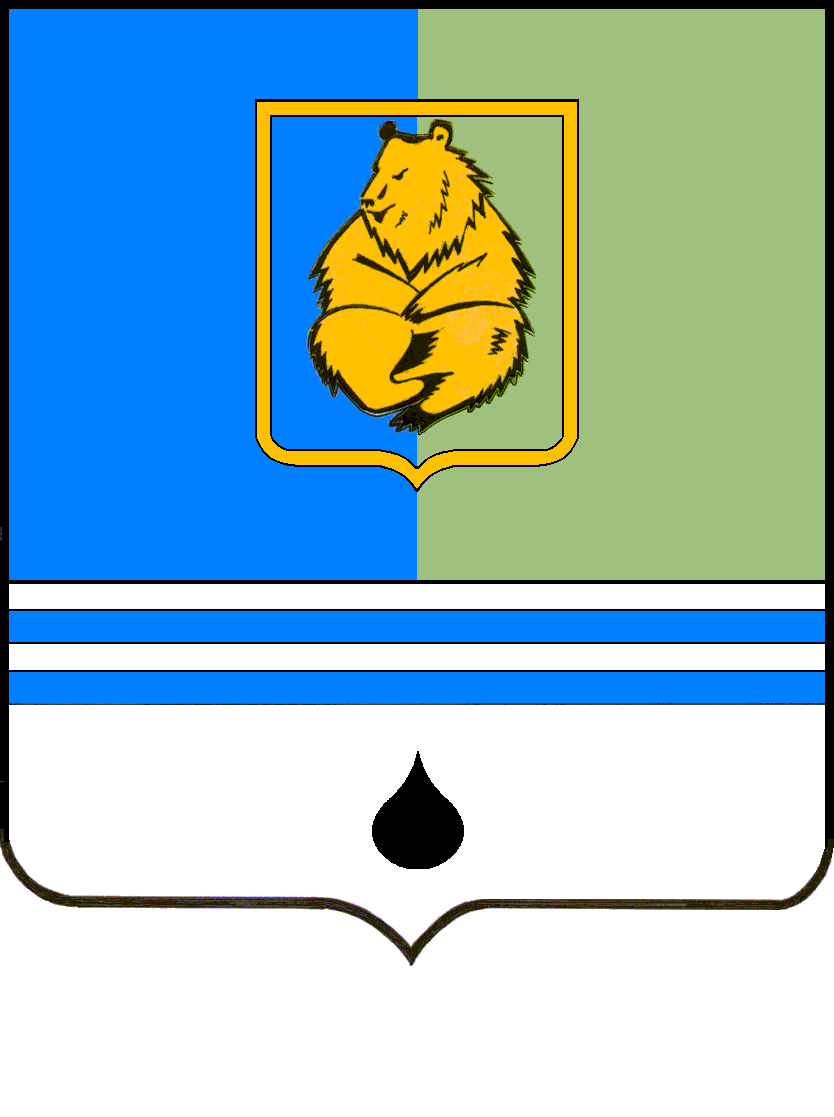 ПОСТАНОВЛЕНИЕАДМИНИСТРАЦИИ ГОРОДА КОГАЛЫМАХанты-Мансийского автономного округа - ЮгрыПОСТАНОВЛЕНИЕАДМИНИСТРАЦИИ ГОРОДА КОГАЛЫМАХанты-Мансийского автономного округа - ЮгрыПОСТАНОВЛЕНИЕАДМИНИСТРАЦИИ ГОРОДА КОГАЛЫМАХанты-Мансийского автономного округа - ЮгрыПОСТАНОВЛЕНИЕАДМИНИСТРАЦИИ ГОРОДА КОГАЛЫМАХанты-Мансийского автономного округа - Югрыот [Дата документа]от [Дата документа]№ [Номер документа]№ [Номер документа]